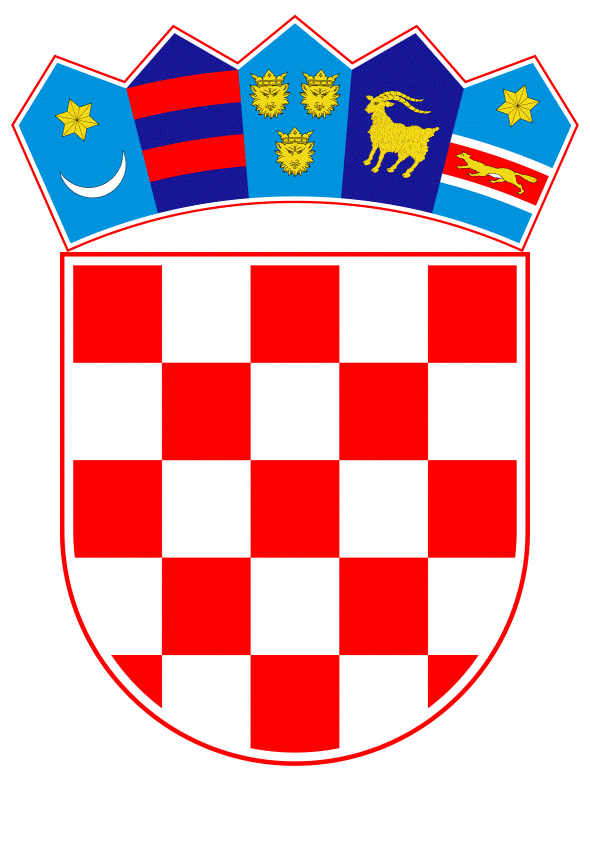 VLADA REPUBLIKE HRVATSKEZagreb, 19. svibnja 2023.______________________________________________________________________________________________________________________________________________________________________________________________________________________________Banski dvori | Trg Sv. Marka 2  | 10000 Zagreb | tel. 01 4569 222 | vlada.gov.hrPrijedlogNa temelju članka 31. stavka 3. Zakona o Vladi Republike Hrvatske („Narodne novine“, br. 150/11., 119/14., 93/16., 116/18. i 80/22.), Vlada Republike Hrvatske je na sjednici održanoj ________ 2023. donijela Z A K L J U Č A K Prihvaća se Dodatak II. Kolektivnom ugovoru za državne službenike i namještenike, u tekstu koji je dostavilo Ministarstvo rada, mirovinskoga sustava, obitelji i socijalne politike aktom, KLASA: 152-02/23-01/01, URBROJ: 524-13-01/1-23-19, od 15. svibnja 2023.Ovlašćuje se Marin Piletić, ministar rada, mirovinskoga sustava, obitelji i socijalne politike, za potpisivanje Dodatka II. Kolektivnom ugovoru iz točke 1. ovoga Zaključka.Zadužuje se Ministarstvo rada, mirovinskoga sustava, obitelji i socijalne politike da o ovom Zaključku izvijesti Pregovarački odbor sindikata državne službe. Klasa:Urbroj:Zagreb, ____________PREDSJEDNIK    mr. sc. Andrej PlenkovićOBRAZLOŽENJEVlada Republike Hrvatske i reprezentativni sindikati državne službe zaključili su 6. svibnja 2022. godine Kolektivni ugovor za državne službenike i namještenike („Narodne novine“, br. 56/22 i 127/22, u daljnjem tekstu: Kolektivni ugovor), a koji je sklopljen na određeno vrijeme od četiri godine.Ovim Kolektivnim ugovorom utvrđuju se prava i obveze iz rada i po osnovi rada državnih službenika i namještenika zaposlenih u državnim tijelima, odnosno tijelima državne uprave, za čije se plaće i druga materijalna prava sredstva osiguravaju u državnom proračunu, odnosno riznici prema posebnom propisu.Sindikat policije Hrvatske, kao reprezentativni sindikat državne službe, dostavio je dana 2. siječnja 2023. godine Zahtjev za početak pregovora o izmjenama i dopunama Kolektivnog ugovora zbog stupanja na snagu odredbi Zakona o izmjenama i dopunama Zakona o radu („Narodne novine“, broj 151/22.).  	Prema odredbama Zakona o reprezentativnosti udruga poslodavaca i sindikata („Narodne novine“, br. 93/14. i 26/15.) u slučaju pregovaranja o sklapanju kolektivnog ugovora kojim se ugovaraju prava zaposlenih za koje se sredstva za plaće i druga materijalna prava radnika osiguravaju u državnom proračunu, odnosno riznici prema posebnom propisu, reprezentativni sindikati mogu pregovarati o sklapanju kolektivnog ugovora samo s pregovaračkim odborom koji imenuje ili za to ovlasti Vlada Republike Hrvatske.Vlada Republike Hrvatske je na sjednici održanoj 30. ožujka 2023. donijela Odluku o pokretanju postupka pregovora o sklapanju izmjena i dopuna Kolektivnog ugovora za državne službenike i namještenike i imenovanju pregovaračkoga odbora Vlade Republike Hrvatske, KLASA: 022-03/23-04/119, URBROJ: 50301-05/14-23-2.Pregovori s reprezentativnim sindikatima državne službe započeli su 14. travnja 2023. godine i trajali su do 5. svibnja 2023. godine. Održana su tri sastanka pregovaračkih odbora koji su se sporazumjeli da će regres za 2023. godinu iznositi 250,00 eura za državne službenike i namještenike koji nisu članovi sindikata koji su pregovarali o Dodatku II. Kolektivnom ugovoru, a da će regres za 2023. godinu za državne službenike i namještenike koji su članovi sindikata koji su pregovarali o Dodatku II. Kolektivnom ugovoru iznositi 300,00 eura.Pregovarački odbori su se usuglasili da će Vlada Republike Hrvatske državnim službenicima i namještenicima isplatiti godišnju nagradu za uskršnje blagdane za 2024. godinu, a da će o visini i datumu do kojeg je Vlada Republike Hrvatske dužna isplatiti ovo materijalno pravo pregovarati tijekom pregovora u rujnu ove godine.Slijedom navedenoga, predlaže se Vladi Republike Hrvatske da prihvati Dodatak II. Kolektivnom ugovoru u predloženom sadržaju. Zaključkom se ujedno predlaže ovlastiti ministra rada, mirovinskoga sustava, obitelji i socijalne politike Marina Piletića za potpisivanje Dodatka II. Kolektivnom ugovoru te se predlaže zadužiti Ministarstvo rada, mirovinskoga sustava, obitelji i socijalne politike da o ovom Zaključku izvijesti Pregovarački odbor sindikata, kako bi se moglo pristupiti potpisivanju Dodatka II Kolektivnom ugovoru. Predlagatelj:Ministarstvo rada, mirovinskoga sustava, obitelji i socijalne politikePredmet:Prijedlog zaključka o prihvaćanju Dodatka II. Kolektivnom ugovoru za državne službenike i namještenike 